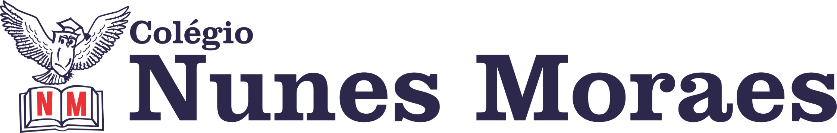 DIA: 22 DE ABRIL DE 2021 - 3°ANO E.F1ª AULA: LÍNGUA PORTUGUESA.Capítulo 2: Anunciar é a alma do negócio. Página: 22.Objetivos de conhecimento: Produção de texto – Anúncio publicitário. Aprendizagens essenciais: Planejar e produzir anúncio publicitário, recorrendo ao uso de recursos expressivos e persuasivos (cores, imagens, escolha de palavras, jogo de palavras, tamanho de letras e diagramação), com o propósito de atingir a finalidade comunicativa do gênero.Link da videoaula: https://youtu.be/FHhCV-fNCMc ROTEIRO DA AULAAtividades propostas: Você escreve: Anúncio publicitário; planejando o texto p.22 questões 1 e 2.2ª AULA: LÍNGUA PORTUGUESA.Capítulo 6: Anunciar é a alma do negócio.   Págs.: 23 a 25.Objetivos de conhecimento: Produção de texto – Anúncio publicitário. Aprendizagens essenciais: Planejar e produzir anúncio publicitário, recorrendo ao uso de recursos expressivos e persuasivos (cores, imagens, escolha de palavras, jogo de palavras, tamanho de letras e diagramação), com o propósito de atingir a finalidade comunicativa do gênero.Link da videoaula: https://youtu.be/mrgSjqHaMTo ROTEIRO DA AULAAtividades propostas: Escrevendo o texto: Anúncio publicitário p.23, 24 e 25, questões 3 a 7.3ª AULA: HISTÓRIA.Capítulo 6: O espaço rural brasileiro no passado. Págs.: 18 a 22.Objetivos de conhecimento: A produção de açúcar e o início da vida no campo.Aprendizagens essenciais: Identificar diferenças entre formas de trabalho realizadas no espaço rural, considerando também o uso da tecnologia nesses contextos.Link da videoaula: https://youtu.be/baIvCv-Gihw ROTEIRO DA AULAAtividades propostas: A produção de açúcar e o início da vida no espaço rural p.18 e 19; Ler e descobrir p.20 e 21 e atividade p.22.4ª AULA: GEOGRAFIA.Capítulo 6: Paisagens e atividades econômicas do campo Pág.: 103 a 105.Objetivos de conhecimento: Paisagens e atividades econômicas do campo.Aprendizagens essenciais: Identificar alimentos, minerais e outros produtos cultivados e extraídos da natureza.Link da videoaula: https://youtu.be/pE19552XwGg ROTEIRO DA AULAAtividades propostas: Mapeando o mundo p.103, questões 1 a 3; Quem trabalha no campo p.104 e 105.Bons estudos e uma ótima quinta-feira!